云桌面售卖页说明官网售卖页说明1.1 售卖页连接说明按量付费连接https://common-buy.aliyun.com/?commodityCode=CloudDesktopPost&request={%22region%22:%22cn-hangzhou%22}#/buy预付费连接：https://common-buy.aliyun.com/?commodityCode=CloudDesktop&request={%22region%22:%22cn-hangzhou%22}#/buy用户点击创建桌面以后，前端会将当前的regionId作为参数传递到页面，参数内容为 request={"region":RegionID}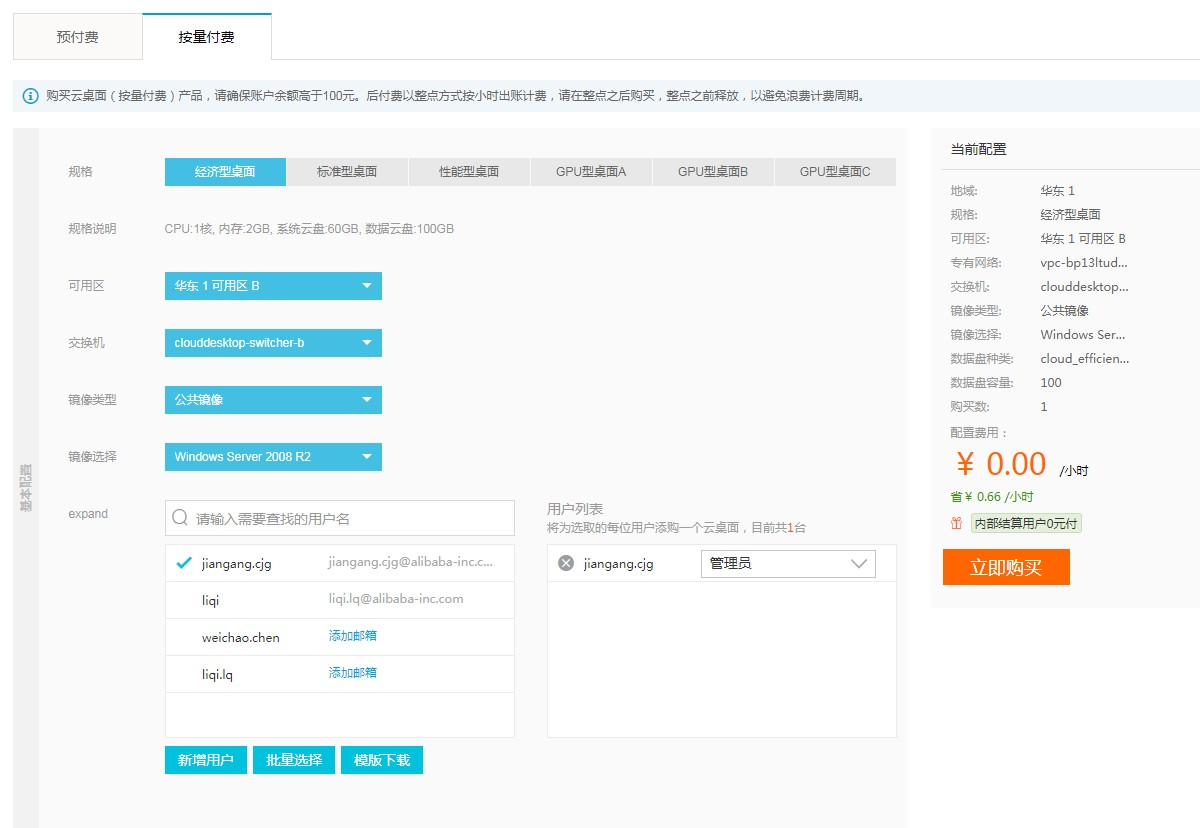 页面载入说明根据RegionID，查询云桌面规格列表查询云桌面配置内容，主要是获取VPCID根据RegionID查询可用区根据RegionID、VPCID、可用区查询交换机信息根据RegionID和镜像类型（系统、自定义）查找镜像列表根据RegionID查询用户列表。购买流程说明选择云桌面规格选择可用区根据可用区查询交换机，选择交互机选择镜像类型根据镜像类型，查询镜像列表，选择镜像创建或选择用户，假如用户没有邮箱地址，需要先添加邮箱地址。根据规格和可用区查询是否有可用资源点击购买 自建购买页OpenAPI说明SDK Maven<dependency>    <groupId>com.aliyun</groupId>    <artifactId>aliyun-java-sdk-clouddesktop</artifactId>    <version>1.1.0</version></dependency>Product: CloudDesktopEndpoint: clouddesktop.[RegionID].aliyuncs.com2.1 DescribeRegions2.1.1 描述查询云桌面可用Region,可以在购买页跳转连接里面获取当前regionID request={"region":RegionID}2.1.2 入参无2.1.3 返回值 Region 云桌面实例资源规格类型2.1.4 错误码DescribeDesktopTypeItems2.2.1 描述查询云桌面规格信息2.2.2 入参2.2.3 返回值云桌面的规格2.2.4 错误码DescribeDesktopOwner2.3.1 描述查询云桌面配置信息2.3.2 入参无2.3.3 返回值2.3.4 错误码DescribeImages2.4.1 描述按条件分页查询云桌面镜像信息，各个条件之间为逻辑与(AND)关系2.4.2 入参2.4.3 返回值ImageAttributes：2.4.4 错误码DescribeActivityDirectoryUsers2.5.1 描述查询云桌面用户列表2.5.2 入参2.5.3 返回值UserInfo定义2.5.4 错误码CreateUser2.6.1 描述创建桌面用户2.6.2 入参2.6.3 返回值UserInfo定义2.6.4 错误码DescribeAvailableResource2.7.1 描述查询是否有可用资源，用于新建云桌面实例2.7.2 入参2.7.3 返回值2.7.4 错误码CreateDesktop2.8.1 描述购买创建云桌面实例2.8.2 入参2.8.3 返回值2.8.4 错误码RenewDesktop2.9.1 描述预付费类型桌面实例续费2.9.2 入参2.9.3 返回值2.9.4 错误码DeleteDesktop2.10.1 描述释放按量计费的云桌面实例2.10.2 入参2.10.3 返回值2.10.4 错误码名称类型描述RegionsStringRegion数据结构的列表名称类型描述RegionIdStringRegion ID索引EndPointString此region所使用的配置openAPI域名LocalNameStringregion名称名称类型是否必须描述DesktopTypeString否云桌面实例的类型;”common”: 通用类型”gpu”: GPU类型TypeItemIdString否云桌面的具体规格ID名称类型描述TypeItemIdString云桌面规格IDDesktopTypeString规格所归属的云桌面类型CpuInteger规格的CPU内核数MemoryInteger规格的内存大小，单位为GBGpuInteger规格附带的GPU数量GpuSpecString规格附带的GPU类型SysDiskTypeString规格的系统盘类型SysDiskSizeInteger规格的系统盘大小，单位GBUserDiskTypeInteger规格附带的用户盘类型UserDiskSizeString规格的用户盘大小，单位GB规格ID 类型desktop.n1.smallcommondesktop.n1.mediumcommondesktop.n1.largecommondesktop.ga1.1xlargegpudesktop.ga1.2xlargegpudesktop.ga1.4xlargegpudesktop.ga1.8xlargegpu名称类型描述AdTypeStringAD类型有public、vpcStatusString配置状态，完成是Active、配置中是ConfigDomainNameStringAD域名AdAdminNameStringAD管理员AdIpString主AD地址AdBackupIpString备AD地址DnsIpStringDns地址DnsBackupIpString备Dns地址AdOUStringAD组织单位AdGroupStringAD用户组AdTrustDomainStringAD信任域OwnerSecurityGroupIdString用户安全组IDOwnerVpcIdString用户VPCIDCmUrlString接入服务器地址CompanyCodeString企业标识符名称类型是否必须描述TypeItemIdString否镜像适用的云桌面规格;ImageIdString否镜像IDImageTypeString否镜像类型，未指定则默认采用privateprivate: 用户私人创建的镜像default: 系统自带的默认镜像ImageNameString否镜像名称所包含的字符FromDateString否镜像创建的开始日期， 格式：yyyy-MM-dd HH:mm:ssToDateString否镜像创建的截止日期， 格式：yyyy-MM-dd HH:mm:ssPageInteger否镜像列表的页码起始值: 1默认值：1PageSizeInteger否分页查询时设置的每页行数。最大值：100默认值：20名称类型描述TotalInteger符合条件的镜像总数PageCountInteger镜像列表的页码PageInteger设置的每页行数ImagesImageAttributes镜像详情组成的集合名称类型描述ImageIdString云桌面镜像IDImageNameString镜像名称ImageDesciptionString镜像描述PlatformString操作系统平台ArchitectureString系统架构类型InstanceTypeString该镜像对应的云桌面类型StatusString镜像当前的状态：CreationTimeString创建时间格式：yyyy-MM-dd HH:mm:ssProcessString镜像创建的进度百分比名称类型是否必须描述userNameString否根据用户名进行模糊搜索名称类型描述UsersList<UserInfo> 用户列表名称类型描述NameString用户名EmailString用户Email名称类型是否必须描述UserNameString是用户名，不能大于16字符Email String是用户email名称类型描述UserInfoUserInfo创建完成的用户信息名称类型描述NameString用户名EmailString用户Email错误代码Http 状态码语义Domain name must be set!200租户没有设置AD信息Create user #userName# failed!200创建用户失败AD access failed！200AD访问失败名称类型是否必须描述TypeITemIdString是云桌面规格ChargeTypeString否付费方式：POSTPAY: 按量付费PREPAY：预付费ZoneIdString是新建实例所在的区域ID名称类型描述AvailableBoolean是否有资源用于创建实例true：有资源false: 无资源名称类型是否必须描述OwnerIdString否虚商模式下必须指定TypeItemIdString是云桌面规格ChargeTypeString是付费方式：POSTPAY: 按量付费PREPAY：预付费VpcIdString是用户配置所在的vpcIdZoneIdString是新建实例所在的区域IDVSwitchIdString是新建实例所在的交换机IDImageIdString是新建实例所使用的镜像IDImageTypeString否新建实例所使用的镜像类型userNameString是新建实例归属的用户名称UserGroupString是用户的登录角色组:Administrators:管理员Users:普通用户PeriodInteger否购买资源的时长，单位为：月。当参数ChargeType取值为PREPAY时才生效且为必选值；取值范围：1 – 9122436ClientTokenString否客户端需求实现请求幂等性时，填充每个请求唯一值名称类型描述OrderIdString购买的订单IDDesktopIdString云桌面实例ID名称类型是否必须描述OwnerIdString否虚商模式下必须指定DesktopIdString是云桌面实例ID，必须为预付费PeriodString是续费时长，单位：月ClientTokenString否客户端需求实现请求幂等性时，填充每个请求唯一值名称类型描述OrderIdString购买的订单ID名称类型是否必须描述OwnerIdString否虚商模式下必须指定DesktopIdString是云桌面实例ID，必须为按量计费